Новгородская областьАДМИНИСТРАЦИЯ КУЛОТИНСКОГО ГОРОДСКОГО ПОСЕЛЕНИЯ Окуловского районаПОСТАНОВЛЕНИЕот 30.12.2022 г. № 342р.п. КулотиноО включении муниципального имущества в состав имущества муниципальной казны Администрации Кулотинского городского поселения Окуловского муниципального района    	  Руководствуясь ст. 215 Гражданского кодекса Российской Федерации, Федеральным законом от 6 октября 2003 г. № 131-ФЗ "Об общих принципах организации местного самоуправления в Российской Федерации", Уставом Кулотинского городского поселения, Администрация Кулотинского городского поселения	ПОСТАНОВЛЯЕТ:Изложить перечень объектов недвижимого имущества входящих в состав имущества муниципальной казны Администрации Кулотинского городского поселения согласно приложению к настоящему постановлению.Считать утратившим силу постановление Администрации Кулотинского городского поселения № 162/1 от 04.07.2022г.  3. Опубликовать постановление в бюллетене «Официальный вестник Кулотинского городского поселения» и разместить на официальном сайте Администрации Кулотинского городского поселения в информационно-телекоммуникационной сети «Интернет».   4.     Контроль за исполнением настоящего постановления оставляю за собой.Главагородского поселения                   Л.Н. Федоров                          Приложениек постановлению администрации Кулотинского городского поселения Окуловского муниципального районаот 30.12.2022 № 342Перечень объектов недвижимого имущества, включаемого в состав имущества муниципальной казны Администрации Кулотинского городского поселения Окуловского муниципального района.№п/пНаименование объектанедвижимостиАдрес нахождения объектаКоличество, ед.Балансоваястоимость,руб.1.Станция водоподготовки с резервуарами чистой воды и реконструкцией существующей скважины №1-73 на территории Кулотинского городского поселения Окуловского муниципального районаРоссийская Федерация, Новгородская область, Окуловский муниципальный район, Кулотинское городское поселение, рп. Кулотино пр-кт Советский, земельный участок 1ж, 1и254687800,002.Детское спортивно-игровое оборудованиеРоссийская Федерация, Новгородская область, Окуловский муниципальный район, Кулотинское городское поселение, рп. Кулотино ул. Набережная и территория парка10201839,003.Информационный стендРоссийская Федерация, Новгородская область, Окуловский муниципальный район, Кулотинское городское поселение, рп. Кулотино территория «Сад Победы»178440,00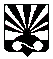 